Smlouva o poskytnutí náhradního plnění č. 1680uzavřená jako smlouva nepojmenovaná dle ust. §1746 odst. 2 zákona č. 89/2012 Sb., občanský zákoník(dále „smlouva")
mezi stranami:Europatron s.r.o.se sídlem: Poděbradská 186/56,198 00 Praha 9 - Hloubětín jednající: Tomáš Kocner, jednatel společnostiIČ: 48290394	DIČ: CZ48290394bankovní spojení: Komerční banka, a.s.	číslo účtu:	115-2660630277/0100Zapsaná v OR u Městského soudu v Praze, oddíl C, vložka 41474, zápisem ze dne 28, 5.1993 (dále jen „Europatron s.r.o," či „dodavatel")aZákladní umělecká škola, Praha 4 - Nusle, Lounských 4/129se sídlem: Lounských 4/129,14000 Praha 4 - Nusle jednající: Hana Malíková, ředitelka školyIČ: 48135143	DIČ:bankovní spojení: PPF	číslo účtu:	2002220006/6000(dále jen „zákazník")I.PreambuleEuropatron s.r.o, prohlašuje, že zaměstnává více než 50% osob se zdravotním postižením a splňuje tak podmínku § 81 odst. 2 písni, b zákona č, 435/2004 5b., o zaměstnanosti v platném znění.Podle § 81 zákona jsou zaměstnavatelé s více než 25 zaměstnanci v pracovním poměru povinni zaměstnávat osoby se zdravotním postižením ve výši povinného podílu těchto osob na celkovém počtu zaměstnanců, .Povinný podíl činí 4%. Tuto povinnost lze splnit i odebíráním výrobků nebo služeb od zaměstnavatelů zaměstnávajících více než 50% zaměstnanců, kteří jsou osobami se zdravotním postižením., •Zákazník tak svou zákonnou povinnost může splnit odebráním výrobků a služeb od dodavatele (dále jen „náhradní plnění").Účastníci se proto dohodli na uzavření této smlouvy.II.Dohoda o poskytnutí a odběru náhradního plněníSmluvní strany sjednávají, že dodavatel poskytne a zákazník odebere od dodavatele náhradní plnění v objemu 150 000 Kč bez DPH.Zákazník se zavazuje odebrat náhradní" plnění postupnými dílčími objednávkami tak, aby nejpozději do 30.11. 2020, bylo odebráno náhradní plnění v celém objemu. Odebráním se rozumí závazné objednání náhradního plnění, u něhož následně nedojde ke zrušení objednávky. Dodavatel se zavazuje minimálně v rozsahu jednou za kalendářní měsíc informovat zákazníka o aktuálním stavu odběru v režimu náhradního plnění na jeho e-mailovou adresu: hospodarka@zuslounskych.cz.Dodavatel je dle zákona č. 435/2004 Sb., o zaměstnanosti povinen do 30 dnů od úhrady faktury vložit doklad na portál MPSV, Notifikační e-maily z portálu MPSV budou zákazníkovi zasílány na e-mailovou adresu: hospodarka@zuslounskych.cz.Náhradní plnění bude dodáno za ceny uvedené v platném ceníku dodavatele, příp, za ceny individuálně sjednané mezi dodavatelem a zákazníkem.III.Smluvní pokutaSmluvní strany sjednávají, že v případě nesplnění závazku zákazníka odebrat od dodavatele náhradní plnění dle čl. II, této smlouvy, je zákazník povinen uhradit dodavateli smluvní pokutu ve výši 8% ze zbývajícího objemu neodebraného náhradního plnění. Smluvní pokuta bude vyúčtována daňovým dokladem k datu 31. 12. 2020,IV.Závěrečná ujednáníSmluvní strany sjednávají, že podmínky objednání a dodání náhradního plnění se řídí rámcovou kupní smlouvou, která je mezi stranami uzavřena. Rámcová kupní smlouva zůstává touto smlouvou nedotčena.Smlouva nabývá platnosti a účinnosti dnem podpisu oběma smluvními stranami.Smlouvu je možné měnit pouze písemnými dodatky podepsanými oběma smluvními stranami,Smluvní strany prohlašují, že si smlouvu přečetly, seznámily se tak s jejím obsahem
a plně mu porozuměly, na důkaz čehož ke smlouvě připojují svoje podpisy: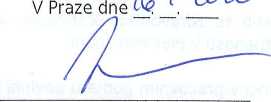 za dodavateleTomáš Kocner, jednatel společnostiEurooatron sx$.Poděbradská 166/56,198 21 Praha S IČ' 489 90 394. DIČ: DZ482 93 2943$ ..UM 9zákazníka Hana Maííková. feditelka školy. .-úu c"i umělecká škc.
Přemaž-Nusle, Lounských 4/12 -
Č: 48 135 143
M. 241 408 458